Dans tout le sujet, les réponses aux questions s’appuient sur la lecture des documents.Le Manta 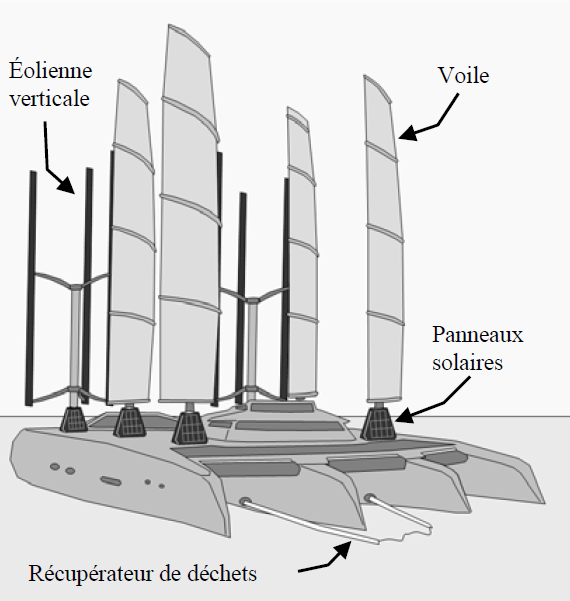 Entre 2013 et 2015 le skippeur Yvan Bourgnon a fait un tour du monde des océans avec son catamaran.Il a constaté l’omniprésence des déchets plastiques flottants.Depuis son retour Yvan Bourgnon a conçu un projet de bateau destiné à la collecte et au tri des déchets de plastiques flottants : le Manta.On peut envisager qu’un de ces Manta sillonnera prochainement les eaux polynésiennes…L’objet des exercices proposés est d’étudier une partie du fonctionnement du Manta.Exercice 1 (10 points) : Le déplacement du MantaLe nœud est l’unité de vitesse utilisée en navigation maritime. 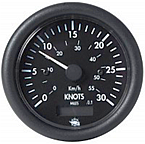 « 1 nœud marin correspond à une vitesse de 1,852 km/h »Calculer, en heures, la durée du trajet Tikehau-Rangiroa (59 km), si le Manta progresse en phase de collecte. Arrondir le résultat à l’unité.On rappelle la formule donnant la vitesse   à partir de la distance parcourue d et de la durée du parcours t :Si le trajet est effectué en ligne droite, préciser la nature du mouvement du Manta en phase de collecte. Justifier la réponse.Exercice 2 (15 points) : Le traitement des déchets non recyclables récupérés par le MantaSur les contenants de cétane, on trouve les quatre pictogrammes de sécurité ci-contre.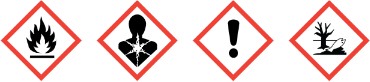 En vous aidant du document ci-dessous, cocher dans l’ANNEXE 1 à rendre avec la copie les équipements indispensables à la manipulation du cétane en toute sécurité.Document : Les pictogrammes de sécurité 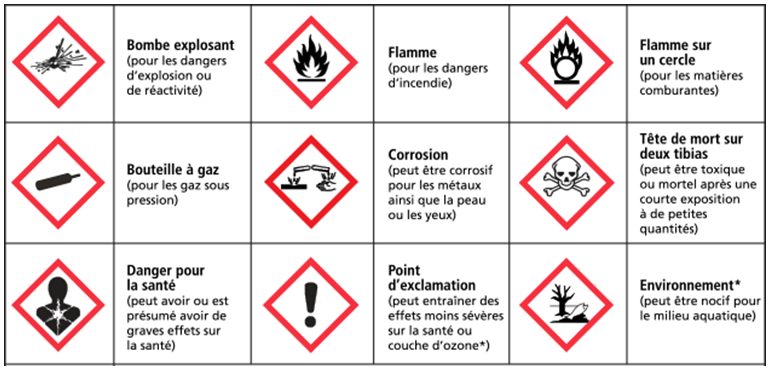 Indiquer les noms, les symboles et les nombres de chaque atome constituant la molécule de cétane. Identifier, dans la liste suivante, les formules du dioxyde de carbone et de l’eau :C16 H34		CO2		O2		H2		H2OANNEXE 1 - Document réponse à rendre avec la copieExercice 2 question 1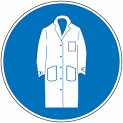 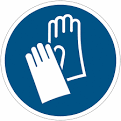 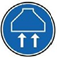 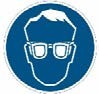 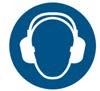 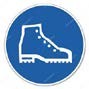 BlouseGantsHotte aspiranteLunettesCasque anti-bruitChaussuresde              sécurité